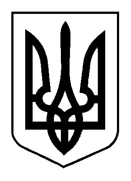 УкраїнаМЕНСЬКА МІСЬКА РАДАМенського району Чернігівської області(сорок друга сесія  сьомого скликання)РІШЕННЯ26 серпня 2020 року	№396Про порушення клопотання щодо надання згоди на безоплатну передачу у власність Менської міської об’єднаної територіальної громади закладів соціального захисту населенняЗа результатами засідання роботи робочої групи від 18.08.2020 року , яка створена розпорядження голови РДА від 10.08.2020 року № 140, враховуючи необхідність створення умов, що сприятимуть забезпеченню покращення надання соціальних послуг, керуючись ст.ст. 26, 60 Закону України «Про місцеве самоврядування в Україні, Бюджетним кодексом України, Законом України «Про добровільне об’єднання територіальних громад», відповідно до Положення про порядок передачі об’єктів права спільної власності територіальних громад сіл, селищ, міста Менського району, затвердженого рішенням 13 сесії 5 скликання Менської районної ради Менська міська радаВИРІШИЛА:1. Порушити перед Менською районною радою клопотання про безоплатну передачу із спільної власності територіальних громад сіл, селищ, міста Менського району до власності Менської об’єднаної територіальної громади майна, що перебувають у спільній власності територіальних громад сіл, селищ, міста Менського району (додаток 1 - додається) та знаходиться в сфері управлінні Менського територіального центру соціального обслуговування (надання соціальних послуг) Менської районної державної адміністрації, яке знаходиться на його балансі.2. Надати згоду на прийняття до власності Менської об’єднаної територіальної громади майна згідно додатку 1 та іншого майна, яке знаходиться на його балансі.3. Контроль за виконанням рішення покласти на постійні депутатські комісії Менської міської ради.Міський голова	Г.А. ПримаковДодаток 1 до рішення Про порушення клопотання щодо надання згоди на безоплатну передачу у власність Менської міської об’єднаної територіальної громади закладів соціального захисту населення від 26.08.2020 №396Перелік нерухомого майна які перебувають, в управлінні територіального центру соціального обслуговування ( надання соціальних послуг) та передаються безоплатно зі спільної власності територіальних громад сіл, селищ, міста Менського району у комунальну власність Менської міської об’єднаної територіальної громади№ п/пНазва Кіль-кістьБалансова вартість, грн.1Приміщення побуткомбінату  м. Мена, вул. Армійська,111877642Приміщення управління соціального захисту населення, м. Мена, вул. Сіверський шлях, 2611104073Сарай – склад, м. Мена, вул. Сіверський шлях,26 116233Всього3144044Легковий автомобіль ВАЗ 21043 1317605Легковий автомобіль ВАЗ 210991341256Велосипеди жіночі 79195Всього750807 Компютери7461448Системні блоки3210009Лічильник тепла11379210 Мотокоса «Штіль»1530811Електропила11700Всього87944